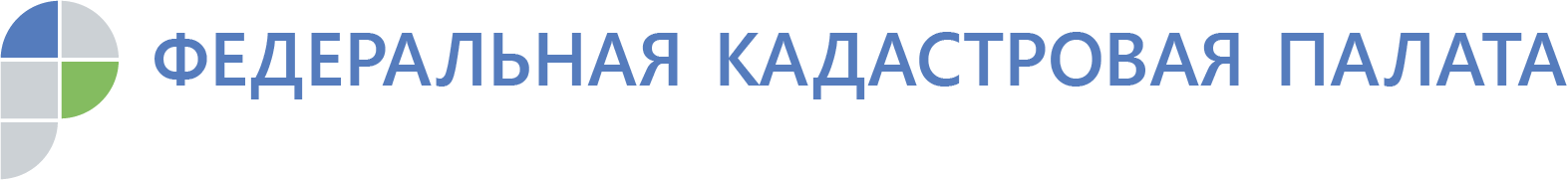 Кадастровая палата проконсультировала владельцев недвижимостиЖителям Хакасии разъяснили важность исправления технической ошибки в  записях Единого государственного реестра недвижимостиКадастровая палата Хакасии в телефонном режиме консультировала жителей региона по вопросу исправления технических ошибок, содержащихся в сведениях Единого государственного реестра недвижимости (ЕГРН). За 2019 год Кадастровой палатой по Республике Хакасия выявлено около  5,5 тыс. технических ошибок. В ходе «горячей» линии владельцы недвижимости получили советы эксперта о порядке исправления технических ошибок, обнаруженных в документах.Техническая ошибка – это ошибка, допущенная органом регистрации прав при включении сведений в ЕГРН при постановке на государственный кадастровый учет и (или) государственной регистрации прав. Как правило, она представляет собой описку, опечатку, грамматическую или арифметическую ошибку, либо иную подобную ошибку.«Обнаружить техническую ошибку владелец недвижимости может, к примеру, при подготовке документов перед продажей недвижимости. Как правило,  при проведении таких сделок необходимо подтвердить право собственности продавца и отсутствие обременений, которые подтверждаются выпиской из ЕГРН, отображающей актуальные и достоверные сведения о характеристиках недвижимости и правах. Если данные ЕГРН будут отличаться от сведений в документах (неправильная фамилия, имя, отчество правообладателя, адрес объекта недвижимости, площадь и т.д.), то у покупателя могут возникнуть сомнения в чистоте сделки. Поэтому владельцу недвижимости лучше позаботиться об исправлении технической ошибки заранее, до совершения планируемой сделки», - отмечает начальник отдела нормализации баз данных Кадастровой палаты по Республике Хакасия Ирина Боргоякова.Техническая ошибка исправляется по решению государственного регистратора прав в течение трех рабочих дней со дня обнаружения технической ошибки в записях или получения заявления об исправлении технической ошибки в записях от любого заинтересованного лица, либо на основании вступившего в законную силу решения суда об исправлении технической ошибки. «Техническая ошибка исправляется достаточно просто. Если собственник недвижимости самостоятельно обнаружил ошибку в документах, он может подать заявление об исправлении технической ошибки в записях ЕГРН через МФЦ или электронный сервис на официальном сайте Росреестра (www.rosreestr.ru).  Можно направить заявление по почте в Кадастровую палату по Республике Хакасия», - разъясняет Ирина Боргоякова.В течение трех рабочих дней со дня исправления технической ошибки в записях ЕГРН орган регистрации прав направляет заявителю уведомление об исправлении технической ошибки либо почтовым отправлением по адресу, который указан в заявлении, либо на адрес электронной почты заявителя направляется ссылка на электронный документ, размещенный на сайте Росреестра.Если техническая ошибка была исправлена органом регистрации самостоятельно или на основании решения суда об исправлении ошибки, вступившего в законную силу, то орган регистрации прав в течение трех рабочих дней должен уведомить собственника недвижимости об исправлении технической ошибки.В связи с этим Кадастровая палата рекомендует гражданам внимательно проверять сведения в документах при постановке на кадастровый учет и регистрации прав на недвижимость.Исправление технической ошибки в записях осуществляется в том случае, если такое исправление не нарушает законные интересы правообладателей.Контакты для СМИТатьяна Бородинаспециалист по связям с общественностьюКадастровая палата по Республике Хакасия8 (3902) 35 84 96 (доб.2271)Press@19.kadastr.ru655017, Абакан, улица Кирова, 100, кабинет 105.